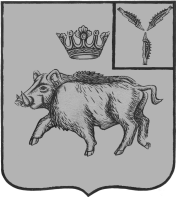 СОБРАНИЕ ДЕПУТАТОВБАЛТАЙСКОГО МУНИЦИПАЛЬНОГО РАЙОНАСАРАТОВСКОЙ ОБЛАСТИПятьдесят пятое заседание Собрания депутатовпятого созываРЕШЕНИЕот 08.04.2019 № 369	с.БалтайОб организации контроля за выполнением условий муниципального контракта или свидетельства об осуществлении перевозок по муниципальному маршруту регулярных перевозокВ соответствии с частью 2 статьи 35 Федерального закона от 13 июля 2015 года № 220-ФЗ «Об организации регулярных перевозок пассажиров и багажа автомобильным транспортом и городским наземным электрическим транспортом в Российской Федерации и о внесении изменений в отдельные законодательные акты Российской Федерации», руководствуясь статьей 19 Устава Балтайского муниципального района Саратовской области, Собрание депутатов Балтайского муниципального района РЕШИЛО:1. Утвердить Положение об организации контроля за выполнением условий муниципального контракта или свидетельства об осуществлении перевозок по муниципальному маршруту регулярных перевозок согласно приложению.2. Настоящее решение вступает в силу со дня его обнародования.3. Контроль за исполнением настоящего решения возложить на постоянную комиссию Собрания депутатов Балтайского муниципального района по вопросам государственного строительства и местного самоуправления.Председатель Собрания депутатовБалтайского муниципального района 				       Н.В.МеркерГлава Балтайского муниципального района						       А.А.ГруновПоложение об организации контроля за выполнением условий муниципального контракта или свидетельства об осуществлении перевозок по муниципальному маршруту регулярных перевозок1. Настоящее Положение определяет вопросы организации контроля за исполнением юридическими лицами и индивидуальными предпринимателями (далее –перевозчик) условий муниципального контракта или свидетельства об осуществлении перевозок по муниципальному маршруту регулярных перевозок (далее – свидетельства), заключённых (выданных) администрацией Балтайского муниципального района Саратовской области (далее – Администрация).2. Контроль организуется за выполнением иных, не указанных в части 1 статьи 35 Федерального закона от 13 июля 2015 года № 220-ФЗ «Об организации регулярных перевозок пассажиров и багажа автомобильным транспортом и городским наземным электрическим транспортом в Российской Федерации и о внесении изменений в отдельные законодательные акты Российской Федерации», условий муниципального контракта или свидетельства.3. Контроль за исполнением условий муниципального контракта или свидетельства осуществляется должностными лицами, определяемыми Администрацией (далее – должностные лица) в следующих формах:- ежедневного мониторинга по результатам данных, полученных от перевозчиков, организаций, осуществляющих диспетчерское управление за движением транспортных средств на автобусных маршрутах регулярных перевозок, автовокзалов (автостанций), а также от организаций, имеющих сведения о значении показателей, указанных перевозчиком в заявке на участие в конкурсе (далее – ежедневного мониторинга);- путем проведения натурных обследований на линии.4. Контроль осуществляется за соблюдением перевозчиком иных условий муниципального контракта и свидетельства, не указанных в части 1 статьи 35  Федерального закона от 13 июля 2015 года № 220-ФЗ «Об организации регулярных перевозок пассажиров и багажа автомобильным транспортом и городским наземным электрическим транспортом в Российской Федерации и о внесении изменений в отдельные законодательные акты Российской Федерации», контроль за соблюдением которых осуществляется органами государственного транспортного контроля. 5. На проведение натурного обследования должностные лица уполномочиваются заданием, утверждаемым в порядке, определенном Администрацией.6. В задании указываются:1) дата проведения натурного обследования;2) фамилии и инициалы должностных лиц, уполномоченных на проведение натурного обследования; 3) содержание задания.7. После подписания задания перевозчик уведомляется о проведении натурного обследования не позднее чем за один день до начала его проведения посредством направления письма о начале проведения натурного обследования заказным почтовым отправлением с уведомлением о вручении и (или) посредством электронного документа, подписанного усиленной квалифицированной электронной подписью и направленного по адресу электронной почты  перевозчика, если такой адрес содержится соответственно в едином государственном реестре юридических лиц, едином государственном реестре индивидуальных предпринимателей либо ранее был представлен перевозчиком в Администрацию, или иным доступным способом.8. По результатам натурного обследования должностными лицами составляется акт контроля по форме, согласно приложению.9. В акте контроля указываются:- дата, время и место составления акта;- наименование и реквизиты документа, на основании которого проводилось натурное обследование;- номер и дата муниципального контракта или свидетельства, по которому проводилось натуральное обследование;- должности, фамилии, имена и отчества должностных лиц, проводивших натурное обследование;- наименование перевозчика;- дата, время и место проведения натурного обследования;- сведения о результатах натурного обследования, в том числе о выявленных нарушениях муниципального контракта или свидетельства. К акту контроля прилагаются материалы натурного обследования, полученные в ходе его проведения.10. На основании результатов ежедневного мониторинга, либо по результатам проведения натурного обследования, в случае выявления нарушений условий свидетельства, не подпадающих под обстоятельства, при которых Администрация обращается в суд с заявлением о прекращении  действия свидетельства, перевозчику в течении 10 рабочих дней со дня выявления такого нарушения направляется требование на устранение выявленных нарушений (далее – претензия).11. В претензии указываются:- обстоятельства, установленные при осуществлении контроля, послужившие основанием для направления претензии;- меры, которые надлежит принять перевозчику в целях устранения и (или) недопущения впредь выявленных нарушений условий свидетельства;- срок, в течение которого перевозчиком должны быть приняты указанные меры;- предложение перевозчику в установленный срок сообщить в Администрацию о мерах, принятых им в целях устранения и (или) недопущения впредь выявленных нарушений свидетельства;- предложение перевозчика о возможности обращения Администрацией в суд с заявлением о прекращении действия свидетельства.12. Срок, в течение которого перевозчиком должны быть приняты меры в соответствии с претензией, составляет 10 календарных дней и исчисляется со дня вручения либо получения претензии перевозчиком (его представителем).13. На основании результатов ежедневного мониторинга, либо по результатам проведения натурного обследования, в случае выявления нарушений со стороны перевозчика условий муниципального контракта об осуществлении перевозок по муниципальному маршруту регулярных перевозок, перевозчик несет ответственность в соответствии с положениями об ответственности сторон, предусмотренными таким муниципальным контрактом.________________________________________(указать наименование уполномоченного на осуществление контроля органа)_______________________                                     «__»___________20__г.(место составления акта)                                                                   (дата составления акта)                                                                                                         час.__________мин.________                                                                                                              (время составления акта)АКТ КОНТРОЛЯза выполнением условий муниципального контракта или свидетельства об осуществлении перевозок по муниципальному маршруту регулярных перевозок в соответствии со статьей 35 Федерального закона от 13 июля 2015 года № 220-ФЗ «Об организации регулярных перевозок пассажиров и багажа автомобильным транспортом и городским наземным электрическим транспортом в Российской Федерации и о внесении изменений в отдельные законодательные акты Российской Федерации»Дата и время проведения натурного обследования:«___»___________20__г. с ____час._______мин. до _____час._____мин.место проведения натурного обследования:________________________________________________________________________________________________________________________________наименование и реквизиты документа, на основании которого проводилось натурное обследование:________________________________________________________________номер и дата муниципального контракта или свидетельства об осуществлении перевозок по муниципальному маршруту регулярных перевозок, по которому проводилось натурное обследование:________________________________________________________________ФИО, должности должностных лиц, проводивших натурное обследование:__________________________________________________________________наименование перевозчика:__________________________________________________________________Сведения о результатах натурного обследования, выявленных нарушениях муниципального контракта или свидетельства об осуществлении перевозок по муниципальному маршруту регулярных перевозок:__________________________________________________________________________________________________________________________________________________________________________________________________При проведении натурного обследования присутствовали представители перевозчика:________________________________________________________________Приложение на_____л. в _______экз.Подписи лиц, осуществляющих мероприятия по контролю:_________________________         ________________________            (подпись)                                                         (фамилия, инициалы)_________________________         ________________________            (подпись)                                                         (фамилия, инициалы)_________________________         ________________________            (подпись)                                                         (фамилия, инициалы)С актом контроля ознакомлен (а), копию акта со всеми приложениями получил (а):__________________________________________________________________(Ф.И.О., должность представителя перевозчика)Приложение к решению Собрания депутатов Балтайского муниципального района Саратовской областиот 08.04.2019 № 369Приложение к Положению об организации контроля за выполнением условий муниципального контракта или свидетельства об осуществлении перевозок по муниципальному маршруту регулярных перевозок